省级层面人民币有效汇率数据月报（2019年5月）1.2019年5月，省级层面人民币有效汇率较上月环比平均贬值1.05%，较上年同比平均升值1.11%（图1）。同一时期，作为参考的BIS人民币名义有效汇率上月环比贬值1.33%，上年同比贬值3.33%；省级层面人民币有效汇率上月环比升贬值态势与BIS人民币名义有效汇率一致；同比趋势相反。2. 因贸易伙伴不同，各省人民币有效汇率走势存在差异。上月环比数据来看，各省升贬值幅度差距最大仅1.35个百分点。4个省份人民币有效汇率上月环比贬值大于BIS人民币名义有效汇率。贬值幅度最高的三个省份分别为吉林、海南和黑龙江，分别贬值了1.50%、1.48%和1.46%；贬值幅度最低的三个省份分别为河北、甘肃和北京，分别贬值了0.66%、0.40%和0.15%。3.上年同比数据来看，各省升贬值幅度差距最大可达38.06个百分点，18个省份的升值幅度与BIS人民币名义有效汇率贬值态势一致；但贬值幅度均小于BIS。升值幅度最高的三个省份分别为北京、辽宁和安徽，分别升值了34.75%、7.42%和6.52%；贬值幅度最高的三个省份分别为青海、云南和海南，分别贬值了2.87%、2.99%和3.31%。图 1代表性省份人民币有效汇率指数与传统有效汇率指数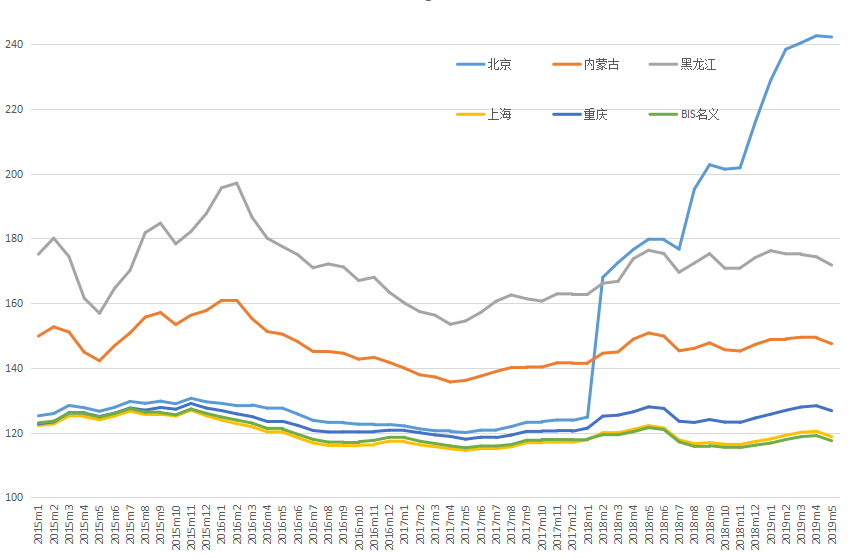 说明：上升代表升值，下降代表贬值，基期均为2010年。数据来源：IWEP-HEER数据库，CEIC表1省级层面人民币有效汇率环比变动（2019年5月）说明：蓝色阴影为东部地区，黄色阴影为中部地区，白色为西部地区，下表同。数据来源：IWEP-HEER数据库，作者计算，下表同。表2分行业基于增加值人民币有效汇率同比变动（2019年5月）省份上月环比吉林-1.50%海南-1.48%黑龙江-1.46%上海-1.37%广东-1.32%宁夏回族自治区-1.32%青海-1.29%新疆维吾尔自治区-1.25%四川-1.23%陕西-1.23%西藏自治区-1.22%内蒙古自治区-1.20%重庆-1.19%福建-1.19%江苏-1.14%云南-1.14%浙江-1.05%湖南-1.04%河南-1.03%贵州-1.02%江西-0.99%湖北-0.98%辽宁-0.98%天津-0.91%广西壮族自治区-0.86%山东-0.67%安徽-0.67%山西-0.66%河北-0.66%甘肃-0.40%北京-0.15%省份上年同比北京34.75%辽宁7.42%安徽6.52%山东5.58%湖北4.17%甘肃3.21%浙江2.43%河北1.56%河南1.21%湖南1.06%山西0.91%四川0.28%广西壮族自治区0.07%天津-0.39%江西-0.78%重庆-0.93%贵州-1.18%福建-1.19%江苏-1.20%新疆维吾尔自治区-1.54%宁夏回族自治区-1.98%吉林-2.00%西藏自治区-2.12%广东-2.12%内蒙古自治区-2.19%陕西-2.55%黑龙江-2.59%上海-2.78%青海-2.87%云南-2.99%海南-3.31%